Standardillustrierende Aufgaben veranschaulichen beispielhaft Standards für Lehrkräfte, Lernende und Eltern. Aufgabe und Material: Garnelen im Stoffkreislauf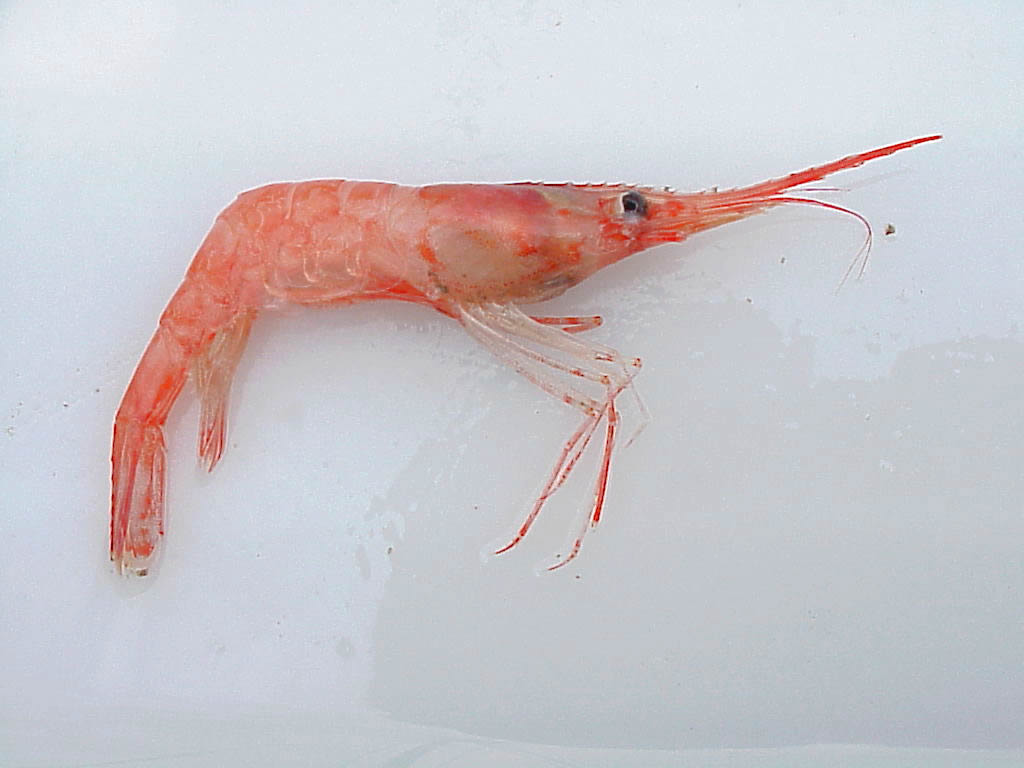 Garnelen sind ein beliebtes Nahrungsmittel. In zahlreichen Geschäften werden Garnelen zum Verzehr verkauft, wobei die Benennung von Garnelen international nicht einheitlich erfolgt. In Deutschland werden große Garnelen in der Regel als Riesengarnelen, Gambas oder King Prawns, die kleinen Garnelen als Shrimps bezeichnet. Garnelen sind Pflanzenfresser, die sich von Algen ernähren. Das Meer ist der natürliche Lebensraum der Garnele.SauerstoffKohlenstoffdioxidAlgen									Garnele                                          NährsalzeAusscheidungen undtote Garnelen           abgestorbene AlgenBakterienAbb.: Stoffliche Beziehungen im Ökosystem MeerAufgabe:Erläutere den dargestellten Stoffkreislauf im Ökosystem Meer. Verwende die Fachbegriffe Destruent, Produzent und Konsument. LISUM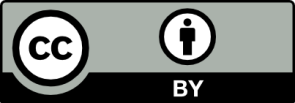 Erwartungshorizont:Erläutere den dargestellten Stoffkreislauf im Ökosystem Meer. Verwende die Fachbegriffe Destruent, Produzent und Konsument.Die Algen sind die Produzenten, die für die Garnelen und Bakterien Sauerstoff produzieren. Die Garnelen sind Konsumenten, da sie die Algen fressen. Die Garnelen und Bakterien geben Kohlenstoffdioxid ab, den die Algen aufnehmen und für die Fotosynthese benötigen. Die Bakterien sind Destruenten, die abgestorbene Algen, tote Garnelen und Ausscheidungen der Garnelen zersetzen und Nährsalze produzieren. Die Nährsalze nehmen die Algen auf und nutzen diese zum Wachstum. LISUMFachBiologieBiologieBiologieKompetenzbereichMit Fachwissen umgehenMit Fachwissen umgehenMit Fachwissen umgehenKompetenzSystem-Konzept; Stoff- und EnergieumwandlungSystem-Konzept; Stoff- und EnergieumwandlungSystem-Konzept; Stoff- und EnergieumwandlungNiveaustufe(n)EEEStandardDie Schülerinnen und Schüler können den Stoff- und 
Energiefluss in biologischen Systemen erläutern.Die Schülerinnen und Schüler können den Stoff- und 
Energiefluss in biologischen Systemen erläutern.Die Schülerinnen und Schüler können den Stoff- und 
Energiefluss in biologischen Systemen erläutern.ggf. ThemenfeldTF 2: Lebensräume und ihre Bewohner – vielfältige WechselwirkungenTF 2: Lebensräume und ihre Bewohner – vielfältige WechselwirkungenTF 2: Lebensräume und ihre Bewohner – vielfältige Wechselwirkungenggf. Bezug Basiscurriculum (BC) oder übergreifenden Themen (ÜT)BC SprachbildungBC SprachbildungBC Sprachbildungggf. Standard BCDie Schülerinnen und Schüler können grafische Darstellungen beschreiben und erläutern.Die Schülerinnen und Schüler können grafische Darstellungen beschreiben und erläutern.Die Schülerinnen und Schüler können grafische Darstellungen beschreiben und erläutern.AufgabenformatAufgabenformatAufgabenformatAufgabenformatoffen:	offen:	halboffen: xgeschlossen:	Erprobung im Unterricht:Erprobung im Unterricht:Erprobung im Unterricht:Erprobung im Unterricht:Datum: Datum: Jahrgangsstufe: Schulart: VerschlagwortungGarnelen, Stoffkreislauf, grafische DarstellungGarnelen, Stoffkreislauf, grafische DarstellungGarnelen, Stoffkreislauf, grafische Darstellung